DryDye Technology 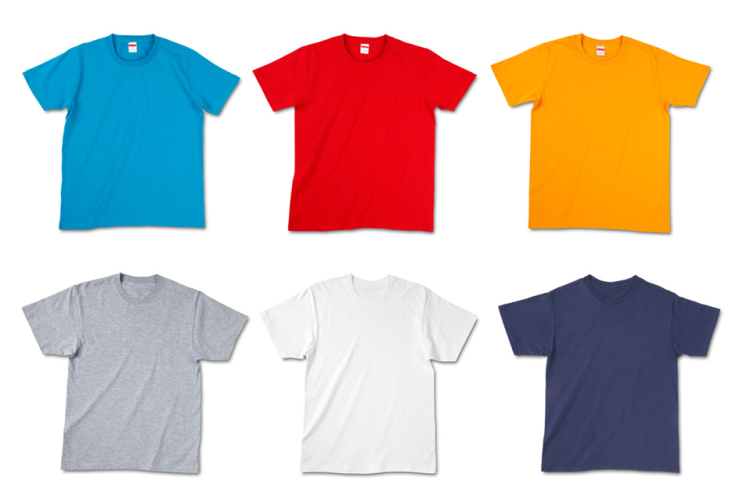 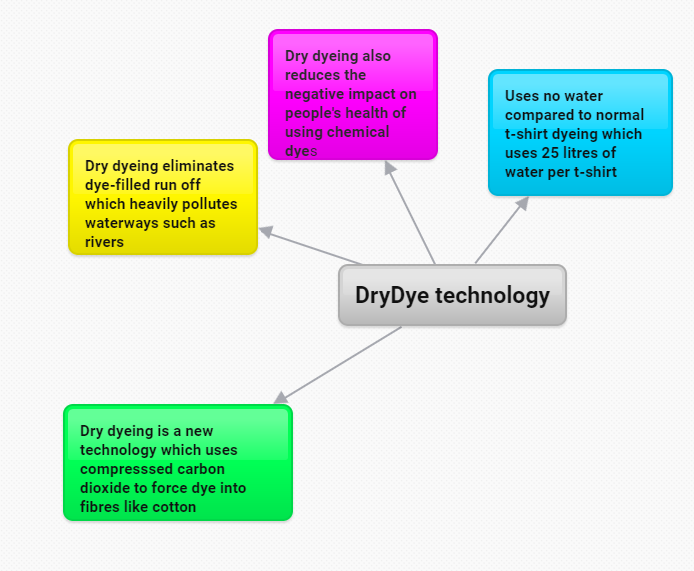 